PŘÍLOHAPŘÍLOHA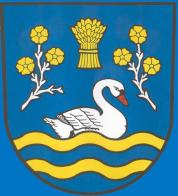 územní samosprávné celky, svazky obcí, regionální radyúzemní samosprávné celky, svazky obcí, regionální rady(v Kč, s přesností na dvě desetinná místa)(v Kč, s přesností na dvě desetinná místa)Období:12 / 2017IČO:00849979Název:Obec SvatoňoviceA.1.Informace podle § 7 odst. 3 zákonaInformace podle § 7 odst. 3 zákonaInformace podle § 7 odst. 3 zákonaInformace podle § 7 odst. 3 zákonaInformace podle § 7 odst. 3 zákonaÚJ časové rozlišení vede jako pohledávky a závazky. Účetní jednotka se řídí směrnicí č. 2/2015 k aplikaci reálné hodnoty u majetku určeného k prodeji. Účetní jednotka pokračuje ve své činnosti.ÚJ časové rozlišení vede jako pohledávky a závazky. Účetní jednotka se řídí směrnicí č. 2/2015 k aplikaci reálné hodnoty u majetku určeného k prodeji. Účetní jednotka pokračuje ve své činnosti.ÚJ časové rozlišení vede jako pohledávky a závazky. Účetní jednotka se řídí směrnicí č. 2/2015 k aplikaci reálné hodnoty u majetku určeného k prodeji. Účetní jednotka pokračuje ve své činnosti.ÚJ časové rozlišení vede jako pohledávky a závazky. Účetní jednotka se řídí směrnicí č. 2/2015 k aplikaci reálné hodnoty u majetku určeného k prodeji. Účetní jednotka pokračuje ve své činnosti.ÚJ časové rozlišení vede jako pohledávky a závazky. Účetní jednotka se řídí směrnicí č. 2/2015 k aplikaci reálné hodnoty u majetku určeného k prodeji. Účetní jednotka pokračuje ve své činnosti.ÚJ časové rozlišení vede jako pohledávky a závazky. Účetní jednotka se řídí směrnicí č. 2/2015 k aplikaci reálné hodnoty u majetku určeného k prodeji. Účetní jednotka pokračuje ve své činnosti.A.2.Informace podle § 7 odst. 4 zákonaInformace podle § 7 odst. 4 zákonaInformace podle § 7 odst. 4 zákonaInformace podle § 7 odst. 4 zákonaInformace podle § 7 odst. 4 zákonaPři oceňování a účtování zásob postupuje obec v souladu s pravidly stanovenými § 7 odst. 4. Zákona o účetnictví č. 563/1991Sb. o pořízení a úbytku zásob účtuje obec podle způsobu B.Při oceňování a účtování zásob postupuje obec v souladu s pravidly stanovenými § 7 odst. 4. Zákona o účetnictví č. 563/1991Sb. o pořízení a úbytku zásob účtuje obec podle způsobu B.Při oceňování a účtování zásob postupuje obec v souladu s pravidly stanovenými § 7 odst. 4. Zákona o účetnictví č. 563/1991Sb. o pořízení a úbytku zásob účtuje obec podle způsobu B.Při oceňování a účtování zásob postupuje obec v souladu s pravidly stanovenými § 7 odst. 4. Zákona o účetnictví č. 563/1991Sb. o pořízení a úbytku zásob účtuje obec podle způsobu B.Při oceňování a účtování zásob postupuje obec v souladu s pravidly stanovenými § 7 odst. 4. Zákona o účetnictví č. 563/1991Sb. o pořízení a úbytku zásob účtuje obec podle způsobu B.Při oceňování a účtování zásob postupuje obec v souladu s pravidly stanovenými § 7 odst. 4. Zákona o účetnictví č. 563/1991Sb. o pořízení a úbytku zásob účtuje obec podle způsobu B.A.3.Informace podle § 7 odst. 5 zákonaInformace podle § 7 odst. 5 zákonaInformace podle § 7 odst. 5 zákonaInformace podle § 7 odst. 5 zákonaInformace podle § 7 odst. 5 zákonaObec Svatoňovice účtuje majetek dle Směrnice č.3/2017 Evidence, účtování a odepisování majetku Obce Svatoňovice. Dlouhodobý nehmotný majetek představují: - ocenitelná práva průmyslového vlastnictví, licence, poskytování technických nebo jiných využitelných vlastnictví, projektová dokumentace a software s dobou použitelnosti delší než jeden rok, jejiž ocenění převyšuje částku 60.000,-- Kč. Drobný dlouhodobý nehmotný majetek s dobou použitelnosti delší než jeden rok a vstupní cenou v rozmezí od 7.000,- do 60.000,- Kč. Dlouhodobý hmotný majetek představují: samostatné movité věci, jejichž ocenění převyšuje částku 40.000,-- Kč. a doba použitelnosti je delší než jeden rok. Patří sem pozemky, stavby, kulturní předměty a pěstitelské celky trvalých porostů bez ohledu navýši ocenění. Drobný dlouhodobý hmotný majetek je majetek s dobou použitelnosti delší než jeden rok a vstupní cenou v rozmezí od 3.00,- do 40.000,- Kč. Majetek s hodnotou nižší než 3.000,- Kč a dobou použitelností delší než 1 rok evidujeme v podrozvahové evidenci. Věcná břemena, kde je obec oprávněna, o nich nebude do částky 40.000,- Kč účtovat na účtu 029, bude je pouze analyticky rozlišovat.Technickým zhodnocením se rozumí modernizace, rekonstrukce, nástavby, přístavby, stavební úpravy. Zásobami jsou: skladový materiál (suroviny, pomocné látky, provozovací látky, materiál na opravy), náhladní díly, obaly, movité věci s dobou použitelnosti jeden rok a kratší bez ohledu na pořizovací cenu. Při oceňování zásob postupuje obec v souladu s pravidly stanovenými v prováděcí vyhlášce k zákonu o účetnictví a dále zejména dle ČSÚ. O pořízení a úbytku zásob účtuje obec podle způsobu B. Dle § 11 vyhlášky č. 410/2009 Sb. lesní hospodářské plány, povodňové plány, plány povodí a energetické audity budou považovány za provozní náklad a na majetkových účtech nebudou evidovány, pokud nadřízený orgán nerozhodne jinak nebo poskytovatel dotace (příspěvku) u konkrétních jednotlivých případů (záměr pořízení dlouhodobého majetku).  v Stanovení odpisového plánu: Účetní jednotka provádí čtvrtletní rovnoměrný opis. Na účtu 389 je zaúčtována daň z příjmů právnických osob za obce, kerá byla předběžně  vypočtena takto: účty 601,602,603,604,609,641,644,645,646,647,649,662 se sečetly a od nich se odečetl účet č. 554. Celková částka se zaokrouhlila na tisíce dolů a z výsledné hodnoty se vypočetlo 19% daně. V roce 2017 byly uhrazeny pohledávky po splatnosti  za dřevo fa. Tvarůžek z roku 2007 na účtu č. 556 ve výši 41.743,47 Kč. Pohledávka za fa. Tvarůžek činí ještě k 31.12.2017 částku 32.892,96 Kč. V roce 2017 zastupitelsvo obce schválilo na svém 5. ZZO Plán financování obnovy vodovodu ve výši 20.00,- Kč ročně, který je evidován analiticky na účtu 231 0030/441 0100. Na účtu 041 Nedokončený dlouhodobý nehmotný majetekve výši 21.780,00 Kč evidujeme zhotvení Územního plánu obce u kterého je předpoklad dokončení  koncem roku 2018. Na účtu 042 Nedokončený dlouhodobý hmotný majetek evidujeme výdaje spojené s technickým zhodnocením budovy č.p. 87 - Společenská místnost ve výši 117.060,00 Kč.Obec Svatoňovice účtuje majetek dle Směrnice č.3/2017 Evidence, účtování a odepisování majetku Obce Svatoňovice. Dlouhodobý nehmotný majetek představují: - ocenitelná práva průmyslového vlastnictví, licence, poskytování technických nebo jiných využitelných vlastnictví, projektová dokumentace a software s dobou použitelnosti delší než jeden rok, jejiž ocenění převyšuje částku 60.000,-- Kč. Drobný dlouhodobý nehmotný majetek s dobou použitelnosti delší než jeden rok a vstupní cenou v rozmezí od 7.000,- do 60.000,- Kč. Dlouhodobý hmotný majetek představují: samostatné movité věci, jejichž ocenění převyšuje částku 40.000,-- Kč. a doba použitelnosti je delší než jeden rok. Patří sem pozemky, stavby, kulturní předměty a pěstitelské celky trvalých porostů bez ohledu navýši ocenění. Drobný dlouhodobý hmotný majetek je majetek s dobou použitelnosti delší než jeden rok a vstupní cenou v rozmezí od 3.00,- do 40.000,- Kč. Majetek s hodnotou nižší než 3.000,- Kč a dobou použitelností delší než 1 rok evidujeme v podrozvahové evidenci. Věcná břemena, kde je obec oprávněna, o nich nebude do částky 40.000,- Kč účtovat na účtu 029, bude je pouze analyticky rozlišovat.Technickým zhodnocením se rozumí modernizace, rekonstrukce, nástavby, přístavby, stavební úpravy. Zásobami jsou: skladový materiál (suroviny, pomocné látky, provozovací látky, materiál na opravy), náhladní díly, obaly, movité věci s dobou použitelnosti jeden rok a kratší bez ohledu na pořizovací cenu. Při oceňování zásob postupuje obec v souladu s pravidly stanovenými v prováděcí vyhlášce k zákonu o účetnictví a dále zejména dle ČSÚ. O pořízení a úbytku zásob účtuje obec podle způsobu B. Dle § 11 vyhlášky č. 410/2009 Sb. lesní hospodářské plány, povodňové plány, plány povodí a energetické audity budou považovány za provozní náklad a na majetkových účtech nebudou evidovány, pokud nadřízený orgán nerozhodne jinak nebo poskytovatel dotace (příspěvku) u konkrétních jednotlivých případů (záměr pořízení dlouhodobého majetku).  v Stanovení odpisového plánu: Účetní jednotka provádí čtvrtletní rovnoměrný opis. Na účtu 389 je zaúčtována daň z příjmů právnických osob za obce, kerá byla předběžně  vypočtena takto: účty 601,602,603,604,609,641,644,645,646,647,649,662 se sečetly a od nich se odečetl účet č. 554. Celková částka se zaokrouhlila na tisíce dolů a z výsledné hodnoty se vypočetlo 19% daně. V roce 2017 byly uhrazeny pohledávky po splatnosti  za dřevo fa. Tvarůžek z roku 2007 na účtu č. 556 ve výši 41.743,47 Kč. Pohledávka za fa. Tvarůžek činí ještě k 31.12.2017 částku 32.892,96 Kč. V roce 2017 zastupitelsvo obce schválilo na svém 5. ZZO Plán financování obnovy vodovodu ve výši 20.00,- Kč ročně, který je evidován analiticky na účtu 231 0030/441 0100. Na účtu 041 Nedokončený dlouhodobý nehmotný majetekve výši 21.780,00 Kč evidujeme zhotvení Územního plánu obce u kterého je předpoklad dokončení  koncem roku 2018. Na účtu 042 Nedokončený dlouhodobý hmotný majetek evidujeme výdaje spojené s technickým zhodnocením budovy č.p. 87 - Společenská místnost ve výši 117.060,00 Kč.Obec Svatoňovice účtuje majetek dle Směrnice č.3/2017 Evidence, účtování a odepisování majetku Obce Svatoňovice. Dlouhodobý nehmotný majetek představují: - ocenitelná práva průmyslového vlastnictví, licence, poskytování technických nebo jiných využitelných vlastnictví, projektová dokumentace a software s dobou použitelnosti delší než jeden rok, jejiž ocenění převyšuje částku 60.000,-- Kč. Drobný dlouhodobý nehmotný majetek s dobou použitelnosti delší než jeden rok a vstupní cenou v rozmezí od 7.000,- do 60.000,- Kč. Dlouhodobý hmotný majetek představují: samostatné movité věci, jejichž ocenění převyšuje částku 40.000,-- Kč. a doba použitelnosti je delší než jeden rok. Patří sem pozemky, stavby, kulturní předměty a pěstitelské celky trvalých porostů bez ohledu navýši ocenění. Drobný dlouhodobý hmotný majetek je majetek s dobou použitelnosti delší než jeden rok a vstupní cenou v rozmezí od 3.00,- do 40.000,- Kč. Majetek s hodnotou nižší než 3.000,- Kč a dobou použitelností delší než 1 rok evidujeme v podrozvahové evidenci. Věcná břemena, kde je obec oprávněna, o nich nebude do částky 40.000,- Kč účtovat na účtu 029, bude je pouze analyticky rozlišovat.Technickým zhodnocením se rozumí modernizace, rekonstrukce, nástavby, přístavby, stavební úpravy. Zásobami jsou: skladový materiál (suroviny, pomocné látky, provozovací látky, materiál na opravy), náhladní díly, obaly, movité věci s dobou použitelnosti jeden rok a kratší bez ohledu na pořizovací cenu. Při oceňování zásob postupuje obec v souladu s pravidly stanovenými v prováděcí vyhlášce k zákonu o účetnictví a dále zejména dle ČSÚ. O pořízení a úbytku zásob účtuje obec podle způsobu B. Dle § 11 vyhlášky č. 410/2009 Sb. lesní hospodářské plány, povodňové plány, plány povodí a energetické audity budou považovány za provozní náklad a na majetkových účtech nebudou evidovány, pokud nadřízený orgán nerozhodne jinak nebo poskytovatel dotace (příspěvku) u konkrétních jednotlivých případů (záměr pořízení dlouhodobého majetku).  v Stanovení odpisového plánu: Účetní jednotka provádí čtvrtletní rovnoměrný opis. Na účtu 389 je zaúčtována daň z příjmů právnických osob za obce, kerá byla předběžně  vypočtena takto: účty 601,602,603,604,609,641,644,645,646,647,649,662 se sečetly a od nich se odečetl účet č. 554. Celková částka se zaokrouhlila na tisíce dolů a z výsledné hodnoty se vypočetlo 19% daně. V roce 2017 byly uhrazeny pohledávky po splatnosti  za dřevo fa. Tvarůžek z roku 2007 na účtu č. 556 ve výši 41.743,47 Kč. Pohledávka za fa. Tvarůžek činí ještě k 31.12.2017 částku 32.892,96 Kč. V roce 2017 zastupitelsvo obce schválilo na svém 5. ZZO Plán financování obnovy vodovodu ve výši 20.00,- Kč ročně, který je evidován analiticky na účtu 231 0030/441 0100. Na účtu 041 Nedokončený dlouhodobý nehmotný majetekve výši 21.780,00 Kč evidujeme zhotvení Územního plánu obce u kterého je předpoklad dokončení  koncem roku 2018. Na účtu 042 Nedokončený dlouhodobý hmotný majetek evidujeme výdaje spojené s technickým zhodnocením budovy č.p. 87 - Společenská místnost ve výši 117.060,00 Kč.Obec Svatoňovice účtuje majetek dle Směrnice č.3/2017 Evidence, účtování a odepisování majetku Obce Svatoňovice. Dlouhodobý nehmotný majetek představují: - ocenitelná práva průmyslového vlastnictví, licence, poskytování technických nebo jiných využitelných vlastnictví, projektová dokumentace a software s dobou použitelnosti delší než jeden rok, jejiž ocenění převyšuje částku 60.000,-- Kč. Drobný dlouhodobý nehmotný majetek s dobou použitelnosti delší než jeden rok a vstupní cenou v rozmezí od 7.000,- do 60.000,- Kč. Dlouhodobý hmotný majetek představují: samostatné movité věci, jejichž ocenění převyšuje částku 40.000,-- Kč. a doba použitelnosti je delší než jeden rok. Patří sem pozemky, stavby, kulturní předměty a pěstitelské celky trvalých porostů bez ohledu navýši ocenění. Drobný dlouhodobý hmotný majetek je majetek s dobou použitelnosti delší než jeden rok a vstupní cenou v rozmezí od 3.00,- do 40.000,- Kč. Majetek s hodnotou nižší než 3.000,- Kč a dobou použitelností delší než 1 rok evidujeme v podrozvahové evidenci. Věcná břemena, kde je obec oprávněna, o nich nebude do částky 40.000,- Kč účtovat na účtu 029, bude je pouze analyticky rozlišovat.Technickým zhodnocením se rozumí modernizace, rekonstrukce, nástavby, přístavby, stavební úpravy. Zásobami jsou: skladový materiál (suroviny, pomocné látky, provozovací látky, materiál na opravy), náhladní díly, obaly, movité věci s dobou použitelnosti jeden rok a kratší bez ohledu na pořizovací cenu. Při oceňování zásob postupuje obec v souladu s pravidly stanovenými v prováděcí vyhlášce k zákonu o účetnictví a dále zejména dle ČSÚ. O pořízení a úbytku zásob účtuje obec podle způsobu B. Dle § 11 vyhlášky č. 410/2009 Sb. lesní hospodářské plány, povodňové plány, plány povodí a energetické audity budou považovány za provozní náklad a na majetkových účtech nebudou evidovány, pokud nadřízený orgán nerozhodne jinak nebo poskytovatel dotace (příspěvku) u konkrétních jednotlivých případů (záměr pořízení dlouhodobého majetku).  v Stanovení odpisového plánu: Účetní jednotka provádí čtvrtletní rovnoměrný opis. Na účtu 389 je zaúčtována daň z příjmů právnických osob za obce, kerá byla předběžně  vypočtena takto: účty 601,602,603,604,609,641,644,645,646,647,649,662 se sečetly a od nich se odečetl účet č. 554. Celková částka se zaokrouhlila na tisíce dolů a z výsledné hodnoty se vypočetlo 19% daně. V roce 2017 byly uhrazeny pohledávky po splatnosti  za dřevo fa. Tvarůžek z roku 2007 na účtu č. 556 ve výši 41.743,47 Kč. Pohledávka za fa. Tvarůžek činí ještě k 31.12.2017 částku 32.892,96 Kč. V roce 2017 zastupitelsvo obce schválilo na svém 5. ZZO Plán financování obnovy vodovodu ve výši 20.00,- Kč ročně, který je evidován analiticky na účtu 231 0030/441 0100. Na účtu 041 Nedokončený dlouhodobý nehmotný majetekve výši 21.780,00 Kč evidujeme zhotvení Územního plánu obce u kterého je předpoklad dokončení  koncem roku 2018. Na účtu 042 Nedokončený dlouhodobý hmotný majetek evidujeme výdaje spojené s technickým zhodnocením budovy č.p. 87 - Společenská místnost ve výši 117.060,00 Kč.Obec Svatoňovice účtuje majetek dle Směrnice č.3/2017 Evidence, účtování a odepisování majetku Obce Svatoňovice. Dlouhodobý nehmotný majetek představují: - ocenitelná práva průmyslového vlastnictví, licence, poskytování technických nebo jiných využitelných vlastnictví, projektová dokumentace a software s dobou použitelnosti delší než jeden rok, jejiž ocenění převyšuje částku 60.000,-- Kč. Drobný dlouhodobý nehmotný majetek s dobou použitelnosti delší než jeden rok a vstupní cenou v rozmezí od 7.000,- do 60.000,- Kč. Dlouhodobý hmotný majetek představují: samostatné movité věci, jejichž ocenění převyšuje částku 40.000,-- Kč. a doba použitelnosti je delší než jeden rok. Patří sem pozemky, stavby, kulturní předměty a pěstitelské celky trvalých porostů bez ohledu navýši ocenění. Drobný dlouhodobý hmotný majetek je majetek s dobou použitelnosti delší než jeden rok a vstupní cenou v rozmezí od 3.00,- do 40.000,- Kč. Majetek s hodnotou nižší než 3.000,- Kč a dobou použitelností delší než 1 rok evidujeme v podrozvahové evidenci. Věcná břemena, kde je obec oprávněna, o nich nebude do částky 40.000,- Kč účtovat na účtu 029, bude je pouze analyticky rozlišovat.Technickým zhodnocením se rozumí modernizace, rekonstrukce, nástavby, přístavby, stavební úpravy. Zásobami jsou: skladový materiál (suroviny, pomocné látky, provozovací látky, materiál na opravy), náhladní díly, obaly, movité věci s dobou použitelnosti jeden rok a kratší bez ohledu na pořizovací cenu. Při oceňování zásob postupuje obec v souladu s pravidly stanovenými v prováděcí vyhlášce k zákonu o účetnictví a dále zejména dle ČSÚ. O pořízení a úbytku zásob účtuje obec podle způsobu B. Dle § 11 vyhlášky č. 410/2009 Sb. lesní hospodářské plány, povodňové plány, plány povodí a energetické audity budou považovány za provozní náklad a na majetkových účtech nebudou evidovány, pokud nadřízený orgán nerozhodne jinak nebo poskytovatel dotace (příspěvku) u konkrétních jednotlivých případů (záměr pořízení dlouhodobého majetku).  v Stanovení odpisového plánu: Účetní jednotka provádí čtvrtletní rovnoměrný opis. Na účtu 389 je zaúčtována daň z příjmů právnických osob za obce, kerá byla předběžně  vypočtena takto: účty 601,602,603,604,609,641,644,645,646,647,649,662 se sečetly a od nich se odečetl účet č. 554. Celková částka se zaokrouhlila na tisíce dolů a z výsledné hodnoty se vypočetlo 19% daně. V roce 2017 byly uhrazeny pohledávky po splatnosti  za dřevo fa. Tvarůžek z roku 2007 na účtu č. 556 ve výši 41.743,47 Kč. Pohledávka za fa. Tvarůžek činí ještě k 31.12.2017 částku 32.892,96 Kč. V roce 2017 zastupitelsvo obce schválilo na svém 5. ZZO Plán financování obnovy vodovodu ve výši 20.00,- Kč ročně, který je evidován analiticky na účtu 231 0030/441 0100. Na účtu 041 Nedokončený dlouhodobý nehmotný majetekve výši 21.780,00 Kč evidujeme zhotvení Územního plánu obce u kterého je předpoklad dokončení  koncem roku 2018. Na účtu 042 Nedokončený dlouhodobý hmotný majetek evidujeme výdaje spojené s technickým zhodnocením budovy č.p. 87 - Společenská místnost ve výši 117.060,00 Kč.Obec Svatoňovice účtuje majetek dle Směrnice č.3/2017 Evidence, účtování a odepisování majetku Obce Svatoňovice. Dlouhodobý nehmotný majetek představují: - ocenitelná práva průmyslového vlastnictví, licence, poskytování technických nebo jiných využitelných vlastnictví, projektová dokumentace a software s dobou použitelnosti delší než jeden rok, jejiž ocenění převyšuje částku 60.000,-- Kč. Drobný dlouhodobý nehmotný majetek s dobou použitelnosti delší než jeden rok a vstupní cenou v rozmezí od 7.000,- do 60.000,- Kč. Dlouhodobý hmotný majetek představují: samostatné movité věci, jejichž ocenění převyšuje částku 40.000,-- Kč. a doba použitelnosti je delší než jeden rok. Patří sem pozemky, stavby, kulturní předměty a pěstitelské celky trvalých porostů bez ohledu navýši ocenění. Drobný dlouhodobý hmotný majetek je majetek s dobou použitelnosti delší než jeden rok a vstupní cenou v rozmezí od 3.00,- do 40.000,- Kč. Majetek s hodnotou nižší než 3.000,- Kč a dobou použitelností delší než 1 rok evidujeme v podrozvahové evidenci. Věcná břemena, kde je obec oprávněna, o nich nebude do částky 40.000,- Kč účtovat na účtu 029, bude je pouze analyticky rozlišovat.Technickým zhodnocením se rozumí modernizace, rekonstrukce, nástavby, přístavby, stavební úpravy. Zásobami jsou: skladový materiál (suroviny, pomocné látky, provozovací látky, materiál na opravy), náhladní díly, obaly, movité věci s dobou použitelnosti jeden rok a kratší bez ohledu na pořizovací cenu. Při oceňování zásob postupuje obec v souladu s pravidly stanovenými v prováděcí vyhlášce k zákonu o účetnictví a dále zejména dle ČSÚ. O pořízení a úbytku zásob účtuje obec podle způsobu B. Dle § 11 vyhlášky č. 410/2009 Sb. lesní hospodářské plány, povodňové plány, plány povodí a energetické audity budou považovány za provozní náklad a na majetkových účtech nebudou evidovány, pokud nadřízený orgán nerozhodne jinak nebo poskytovatel dotace (příspěvku) u konkrétních jednotlivých případů (záměr pořízení dlouhodobého majetku).  v Stanovení odpisového plánu: Účetní jednotka provádí čtvrtletní rovnoměrný opis. Na účtu 389 je zaúčtována daň z příjmů právnických osob za obce, kerá byla předběžně  vypočtena takto: účty 601,602,603,604,609,641,644,645,646,647,649,662 se sečetly a od nich se odečetl účet č. 554. Celková částka se zaokrouhlila na tisíce dolů a z výsledné hodnoty se vypočetlo 19% daně. V roce 2017 byly uhrazeny pohledávky po splatnosti  za dřevo fa. Tvarůžek z roku 2007 na účtu č. 556 ve výši 41.743,47 Kč. Pohledávka za fa. Tvarůžek činí ještě k 31.12.2017 částku 32.892,96 Kč. V roce 2017 zastupitelsvo obce schválilo na svém 5. ZZO Plán financování obnovy vodovodu ve výši 20.00,- Kč ročně, který je evidován analiticky na účtu 231 0030/441 0100. Na účtu 041 Nedokončený dlouhodobý nehmotný majetekve výši 21.780,00 Kč evidujeme zhotvení Územního plánu obce u kterého je předpoklad dokončení  koncem roku 2018. Na účtu 042 Nedokončený dlouhodobý hmotný majetek evidujeme výdaje spojené s technickým zhodnocením budovy č.p. 87 - Společenská místnost ve výši 117.060,00 Kč.A.4.Informace podle § 7 odst. 5 zákona o stavu účtů v knize podrozvahových účtůInformace podle § 7 odst. 5 zákona o stavu účtů v knize podrozvahových účtůInformace podle § 7 odst. 5 zákona o stavu účtů v knize podrozvahových účtůInformace podle § 7 odst. 5 zákona o stavu účtů v knize podrozvahových účtůInformace podle § 7 odst. 5 zákona o stavu účtů v knize podrozvahových účtůČísloPodrozvahovýPodrozvahovýÚČETNÍ OBDOBÍÚČETNÍ OBDOBÍpoložkyNázev položkyNázev položkyúčetBĚŽNÉMINULÉP.I.Majetek a závazky účetní jednotky523 513,23459 128,231.Jiný drobný dlouhodobý nehmotný majetek9016 780,006 780,002.Jiný drobný dlouhodobý hmotný majetek902457 602,23393 217,233.Vyřazené pohledávky9054.Vyřazené závazky9065.Ostatní majetek90959 131,0059 131,00P.II.Krátkodobé podmíněné pohledávky z transferů a krátkodobé podmíněné závazky z transferů1.Krátkodobé podmíněné pohledávky z předfinancování transferů9112.Krátkodobé podmíněné závazky z předfinancování transferů9123.Krátkodobé podmíněné pohledávky ze zahraničních transferů9134.Krátkodobé podmíněné závazky ze zahraničních transferů9145.Ostatní krátkodobé podmíněné pohledávky z transferů9156.Ostatní krátkodobé podmíněné závazky z transferů916P.III.Podmíněné pohledávky z důvodu užívání majetku jinou osobou1.Krátkodobé podmíněné pohledávky z důvodu úplatného užívání majetku jinou osobou9212.Dlouhodobé podmíněné pohledávky z důvodu úplatného užívání majetku jinou osobou9223.Krátkodobé podmíněné pohledávky z důvodu užívání majetku jinou osobou na základě smlouvy o výpůjčce9234.Dlouhodobé podmíněné pohledávky z důvodu užívání majetku jinou osobou na základě smlouvy o výpůjčce9245.Krátkodobé podmíněné pohledávky z důvodu užívání majetku jinou osobou z jiných důvodů9256.Dlouhodobé podmíněné pohledávky z důvodu užívání majetku jinou osobou z jiných důvodů926P.IV.Další podmíněné pohledávky1.Krátkodobé podmíněné pohledávky ze smluv o prodeji dlouhodobého majetku9312.Dlouhodobé podmíněné pohledávky ze smluv o prodeji dlouhodobého majetku9323.Krátkodobé podmíněné pohledávky z jiných smluv9334.Dlouhodobé podmíněné pohledávky z jiných smluv9345.Krátkodobé podmíněné pohledávky ze sdílených daní9396.Dlouhodobé podmíněné pohledávky ze sdílených daní9417.Krátkodobé podmíněné pohledávky ze vztahu k jiným zdrojům9428.Dlouhodobé podmíněné pohledávky ze vztahu k jiným zdrojům9439.Krátkodobé podmíněné úhrady pohledávek z přijatých zajištění94410.Dlouhodobé podmíněné úhrady pohledávek z přijatých zajištění94511.Krátkodobé podmíněné pohledávky ze soudních sporů, správních řízení a jiných řízení94712.Dlouhodobé podmíněné pohledávky ze soudních sporů, správních řízení a jiných řízení948P.V.Dlouhodobé podmíněné pohledávky z transferů a dlouhodobé podmíněné závazky z transferů1.Dlouhodobé podmíněné pohledávky z předfinancování transferů9512.Dlouhodobé podmíněné závazky z předfinancování transferů9523.Dlouhodobé podmíněné pohledávky ze zahraničních transferů9534.Dlouhodobé podmíněné závazky ze zahraničních transferů9545.Ostatní dlouhodobé podmíněné pohledávky z transferů9556.Ostatní dlouhodobé podmíněné závazky z transferů956P.VI.Podmíněné závazky z důvodu užívání cizího majetku1.Krátkodobé podmíněné závazky z operativního leasingu9612.Dlouhodobé podmíněné závazky z operativního leasingu9623.Krátkodobé podmíněné závazky z finančního leasingu9634.Dlouhodobé podmíněné závazky z finančního leasingu9645.Krátkodobé podmíněné závazky z důvodu užívání cizího majetku na základě smlouvy o výpůjčce9656.Dlouhodobé podmíněné závazky z důvodu užívání cizího majetku na základě smlouvy o výpůjčce9667.Krátkodobé podmíněné závazky z důvodu užívání cizího majetku nebo jeho převzetí z jiných důvodů9678.Dlouhodobé podmíněné závazky z důvodu užívání cizího majetku nebo jeho převzetí z jiných důvodů968P.VII.Další podmíněné závazky1.Krátkodobé podmíněné závazky ze smluv o pořízení dlouhodobého majetku9712.Dlouhodobé podmíněné závazky ze smluv o pořízení dlouhodobého majetku9723.Krátkodobé podmíněné závazky z jiných smluv9734.Dlouhodobé podmíněné závazky z jiných smluv9745.Krátkodobé podmíněné závazky z přijatého kolaterálu9756.Dlouhodobé podmíněné závazky z přijatého kolaterálu9767.Krátkodobé podmíněné závazky vyplývající z práv.předp.a další činn.moci zákonod.,výkon. nebo soudní9788.Dlouhodobé podmíněné závazky vyplývající z práv.předp.a další činn.moci zákonod.,výkon. nebo soudní9799.Krátkodobé podmíněné závazky z poskytnutých garancí jednorázových98110.Dlouhodobé podmíněné závazky z poskytnutých garancí jednorázových98211.Krátkodobé podmíněné závazky z poskytnutých garancí ostatních98312.Dlouhodobé podmíněné závazky z poskytnutých garancí ostatních98413.Krátkodobé podmíněné závazky ze soudních sporů, správních řízení a jiných řízení98514.Dlouhodobé podmíněné závazky ze soudních sporů, správních řízení a jiných řízení986P.VIII.Ostatní podmíněná aktiva a ostatní podmíněná pasiva a vyrovnávací účty1.Ostatní krátkodobá podmíněná aktiva9912.Ostatní dlouhodobá podmíněná aktiva9923.Ostatní krátkodobá podmíněná pasiva9934.Ostatní dlouhodobá podmíněná pasiva9945.Vyrovnávací účet k podrozvahovým účtům999523 513,23459 128,23A.5.Informace podle § 18 odst. 3 písm. b) zákonaA.6.Informace podle § 19 odst. 6 zákonaB.1.Informace podle § 66 odst. 6B.2.Informace podle § 66 odst. 8B.3.Informace podle § 68 odst. 3C.Doplňující informace k položkám rozvahy "C.I.1 Jmění účetní jednotky" a "C.I.3. Transfery na pořízení dlouhodobého majetku"Doplňující informace k položkám rozvahy "C.I.1 Jmění účetní jednotky" a "C.I.3. Transfery na pořízení dlouhodobého majetku"Doplňující informace k položkám rozvahy "C.I.1 Jmění účetní jednotky" a "C.I.3. Transfery na pořízení dlouhodobého majetku"Doplňující informace k položkám rozvahy "C.I.1 Jmění účetní jednotky" a "C.I.3. Transfery na pořízení dlouhodobého majetku"ČísloČísloÚČETNÍ OBDOBÍÚČETNÍ OBDOBÍpoložkypoložkyNázev položkyBĚŽNÉMINULÉC.1.Zvýšení stavu transferů na pořízení dlouhodobého majetku za běžné účetní období294 166,00C.2.Snížení stavu transferů na pořízení dlouhodobého majetku ve věcné a časové souvislosti15 475,6315 636,93D.1.Počet jednotlivých věcí a souborů majetku nebo seznam tohoto majetkuD.2.Celková výměra lesních pozemků s lesním porostemCelková výměra lesních pozemků s lesním porostemCelková výměra lesních pozemků s lesním porostem1492748.001492748.001492748.001492748.00D.3.Výše ocenění celkové výměry lesních pozemků s lesním porostem ve výši 57 Kč/m2Výše ocenění celkové výměry lesních pozemků s lesním porostem ve výši 57 Kč/m2Výše ocenění celkové výměry lesních pozemků s lesním porostem ve výši 57 Kč/m285086636.0085086636.0085086636.0085086636.00D.4.Výměra lesních pozemků s lesním porostem oceněných jiným způsobemVýměra lesních pozemků s lesním porostem oceněných jiným způsobemVýměra lesních pozemků s lesním porostem oceněných jiným způsobemD.5.Výše ocenění lesních pozemků s lesním porostem oceněných jiným způsobemVýše ocenění lesních pozemků s lesním porostem oceněných jiným způsobemVýše ocenění lesních pozemků s lesním porostem oceněných jiným způsobemD.6.Průměrná výše ocenění výměry lesních pozemků s lesním porostem oceněných jiným způsobemPrůměrná výše ocenění výměry lesních pozemků s lesním porostem oceněných jiným způsobemPrůměrná výše ocenění výměry lesních pozemků s lesním porostem oceněných jiným způsobemD.7.Komentář k ocenění lesních pozemků jiným způsobemKomentář k ocenění lesních pozemků jiným způsobemKomentář k ocenění lesních pozemků jiným způsobemE.1.Doplňující informace k položkám rozvahyDoplňující informace k položkám rozvahyDoplňující informace k položkám rozvahyK položceK položceDoplňující informaceČástkaE.2.Doplňující informace k položkám výkazu zisku a ztrátyDoplňující informace k položkám výkazu zisku a ztrátyDoplňující informace k položkám výkazu zisku a ztrátyK položceK položceDoplňující informaceČástkaE.3.Doplňující informace k položkám přehledu o peněžních tocíchDoplňující informace k položkám přehledu o peněžních tocíchDoplňující informace k položkám přehledu o peněžních tocíchK položceK položceDoplňující informaceČástkaE.4.Doplňující informace k položkám přehledu o změnách vlastního kapitáluDoplňující informace k položkám přehledu o změnách vlastního kapitáluDoplňující informace k položkám přehledu o změnách vlastního kapitáluK položceK položceDoplňující informaceČástkaF.Doplňující informace k fondům účetní jednotkyDoplňující informace k fondům účetní jednotkyOstatní fondy - územní samosprávné celky, svazky obcí, regionální rady regionů soudržnostiOstatní fondy - územní samosprávné celky, svazky obcí, regionální rady regionů soudržnostiPoložkaPoložkaČísloNázevBĚŽNÉ ÚČETNÍ OBDOBÍG.I.Počáteční stav fondu k 1.1.G.II.Tvorba fondu1.Přebytky hospodaření z minulých let2.Příjmy běžného roku, které nejsou určeny k využití v běžném roce3.Převody prostředků z rozpočtu během roku do účelových peněžních fondů4.Ostatní tvorba fonduG.III.Čerpání fonduG.IV.Konečný stav fonduG.Doplňující informace k položce "A.II.3. Stavby" výkazu rozvahyDoplňující informace k položce "A.II.3. Stavby" výkazu rozvahyDoplňující informace k položce "A.II.3. Stavby" výkazu rozvahyDoplňující informace k položce "A.II.3. Stavby" výkazu rozvahyDoplňující informace k položce "A.II.3. Stavby" výkazu rozvahyÚČETNÍ OBDOBÍÚČETNÍ OBDOBÍÚČETNÍ OBDOBÍÚČETNÍ OBDOBÍČísloBĚŽNÉMINULÉpoložkyNázev položkyBRUTTOKOREKCENETTOG.Stavby20 921 385,026 833 820,0014 087 565,0214 290 819,20G.1.Bytové domy a bytové jednotky2 980 000,001 354 664,001 625 336,001 664 036,00G.2.Budovy pro služby obyvatelstvu5 110 707,471 922 610,003 188 097,473 264 009,47G.3.Jiné nebytové domy a nebytové jednotkyG.4.Komunikace a veřejné osvětlení5 768 840,261 458 902,004 309 938,264 418 402,26G.5.Jiné inženýrské sítě2 938 536,671 427 234,001 511 302,671 539 978,67G.6.Ostatní stavby4 123 300,62670 410,003 452 890,623 404 392,80H.Doplňující informace k položce "A.II.1. Pozemky" výkazu rozvahyDoplňující informace k položce "A.II.1. Pozemky" výkazu rozvahyDoplňující informace k položce "A.II.1. Pozemky" výkazu rozvahyDoplňující informace k položce "A.II.1. Pozemky" výkazu rozvahyDoplňující informace k položce "A.II.1. Pozemky" výkazu rozvahyÚČETNÍ OBDOBÍÚČETNÍ OBDOBÍÚČETNÍ OBDOBÍÚČETNÍ OBDOBÍČísloBĚŽNÉMINULÉpoložkyNázev položkyBRUTTOKOREKCENETTOH.Pozemky11 187 978,0211 187 978,0211 187 978,02H.1.Stavební pozemkyH.2.Lesní pozemky7 480 473,517 480 473,517 480 473,51H.3.Zahrady, pastviny, louky, rybníky1 233 389,381 233 389,381 233 389,38H.4.Zastavěná plocha2 287 001,442 287 001,442 287 001,44H.5.Ostatní pozemky187 113,69187 113,69187 113,69I. Doplňující informace k položce "A.II.4. Náklady z přecenění reálnou hodnotou" výkazu zisku a ztrátyI. Doplňující informace k položce "A.II.4. Náklady z přecenění reálnou hodnotou" výkazu zisku a ztrátyI. Doplňující informace k položce "A.II.4. Náklady z přecenění reálnou hodnotou" výkazu zisku a ztrátyI. Doplňující informace k položce "A.II.4. Náklady z přecenění reálnou hodnotou" výkazu zisku a ztrátyČísloÚČETNÍ OBDOBÍÚČETNÍ OBDOBÍpoložkyNázev položkyBĚŽNÉMINULÉI.Náklady z přecenění reálnou hodnotouI.1.Náklady z přecenění reálnou hodnotou majetku určeného k prodeji podle § 64I.2.Ostatní náklady z přecenění reálnou hodnotouJ. Doplňující informace k položce "B.II.4. Výnosy z přecenění reálnou hodnotou" výkazu zisku a ztrátyJ. Doplňující informace k položce "B.II.4. Výnosy z přecenění reálnou hodnotou" výkazu zisku a ztrátyJ. Doplňující informace k položce "B.II.4. Výnosy z přecenění reálnou hodnotou" výkazu zisku a ztrátyJ. Doplňující informace k položce "B.II.4. Výnosy z přecenění reálnou hodnotou" výkazu zisku a ztrátyČísloÚČETNÍ OBDOBÍÚČETNÍ OBDOBÍpoložkyNázev položkyBĚŽNÉMINULÉJ.Výnosy z přecenění reálnou hodnotou65 135,04J.1.Výnosy z přecenění reálnou hodnotou majetku určeného k prodeji podle § 6465 135,04J.2.Ostatní výnosy z přecenění reálnou hodnotouK.Doplňující informace k poskytnutým garancímK.1.Doplňující informace k poskytnutým garancím jednorázovýmK.2.Doplňující informace k poskytnutým garancím ostatnímPoznámky k vyplnění:Poznámky k vyplnění:Číslo sloupcePoznámka1IČ je identifikační číslo osoby (číselný kód k jednoznačné identifikaci subjektu), které jí bylo přiděleno Českým statistickým úřadem, Obchodním rejstříkem nebo živnostenským úřadem. IČ by mělo být unikátní. V tomto sloupci uvede účetní jednotka IČ osoby (účetní jednotky), v jejíž prospěch byla garance poskytnuta.2Název nebo obchodní jméno účetní jednotky, v jejíž prospěch byla garance poskytnuta. Název představuje označení, pod kterým účetní jednotka provozuje svoji činnost.Obchodním jménem účetní jednotky zapsané do obchodního rejstříku je obchodní firma.3IČ je identifikační číslo osoby (číselný kód k jednoznačné identifikaci subjektu), které jí bylo přiděleno Českým statistickým úřadem, Obchodním rejstříkem nebo živnostenským úřadem. IČ by mělo být unikátní.  V tomto sloupci uvede účetní jednotka IČ účetní jednotky (účetní jednotky), za jejíž závazek byla garance poskytnuta.4Název nebo obchodní jméno účetní jednotky, za jejíž závazek byla poskytnuta garance. Název představuje označení, pod kterým účetní jednotka provozuje svoji činnost.Obchodním jménem účetní jednotky zapsáné do obchodního rejstříku je obchodní firma.5Datumem poskytnutí garance se rozumí její zachycení v podrozvaze. Okamžikem vzniku podmíněného závazku se rozumí den poskytnutí písemného prohlášení ručitele věřiteli o ručení za závazky dlužníka vůči věřiteli (včetně podpisu avalu směnky), není-li dohodnuto jinak, podpisu záruční listiny, schválení zákona o poskytnutí záruky Českou republikou.6Výše zajištěné pohledávky k aktuálnímu či poslednímu rozvahovému dni.7Den a měsíc účetního období, za které je sestavována účetní závěrka, a v němž došlo k plnění vyplývajícímu z garance. Plněním se rozumí realizace garance, neboli úplné či částečné převzetí dluhu za původního dlužníka z titulu poskytnuté garance, neboť dlužník není schopen splatit pohledávku vznikou ručiteli z realizace garance.8Částka uhrazené pohledávky z titulu ručení či záruky v účetním období, za které je sestavována podrozvaha.9Souhrn dosavadních plnění (úhrad realizovaných ručitelem) z titulu konkrétního ručení či záruky.10Účetní jednotka uvede číslo dle následujícího výčtu: 1 - Půjčky (zápůjčky), úvěry, návratné finanční výpomoci, 2 - Dluhové cenné papíry (včetně směnek),3 - Přijaté vklady a depozita, 4 - Ostatní dlouhodobé závazky.L.Doplňující informace o projektech partnerství veřejného a soukromého sektoruPoznámky k vyplnění:Poznámky k vyplnění:Číslo sloupcePoznámka1Číslo a název veřejné zakázky, jak je uveden ve Věstníku veřejných zakázek.2Podle charakteru služeb, které jsou předmětem veřejné zakázky, uvede účetní jednotka odpovídající písmenné označení z následujícího výčtu: A - Dopravní infrastruktura,B - Vzdělávání a související služby, C - Vodovody, kanalizace a nakládání s odpady, D - Sociální služby, E - Zdravotnické služby, F - Teplo, energie, G - Ostatní.6 až 7Předpokládaný nebo skutečný rok zahájení a rok ukončení stavby, pokud je stavba součástí předmětné veřejné zakázky.9 až 12Skutečné náklady dodavatele na pořízení majetku v jednotlivých letech.13Skutečné náklady na pořízení majetku v celkové výši od uzavření smlouvy.14 a 15Rok zahájení a rok ukončení plateb poskytovaných účetní jednotkou dodavateli.16,18,20,22Celkové platby za dostupnost hrazené účetní jednotkou dodavateli. Obvykle zahrnují tak zvanou servisní složku, úhradu nákladů na pořízení majetku, úhradu nákladů na externí dluhové financování a další.17,19,21,23Investiční složka platby za dostupnost, neboli výdaje na pořízení majetku v jednotlivých letech.24Celkové výdaje na pořízení majetku v platbách za dostupnost.25 až 29Další plnění zadavatele v souvislosti s projektem (například nákup pozemků, úvěr poskytnutý dodavateli a další).* Konec sestavy *